Las personas con discapacidades utilizan dispositivos y servicios de Tecnología Asistencial (AT) para lograr una mayor independencia y para mejorar la calidad de sus vidas.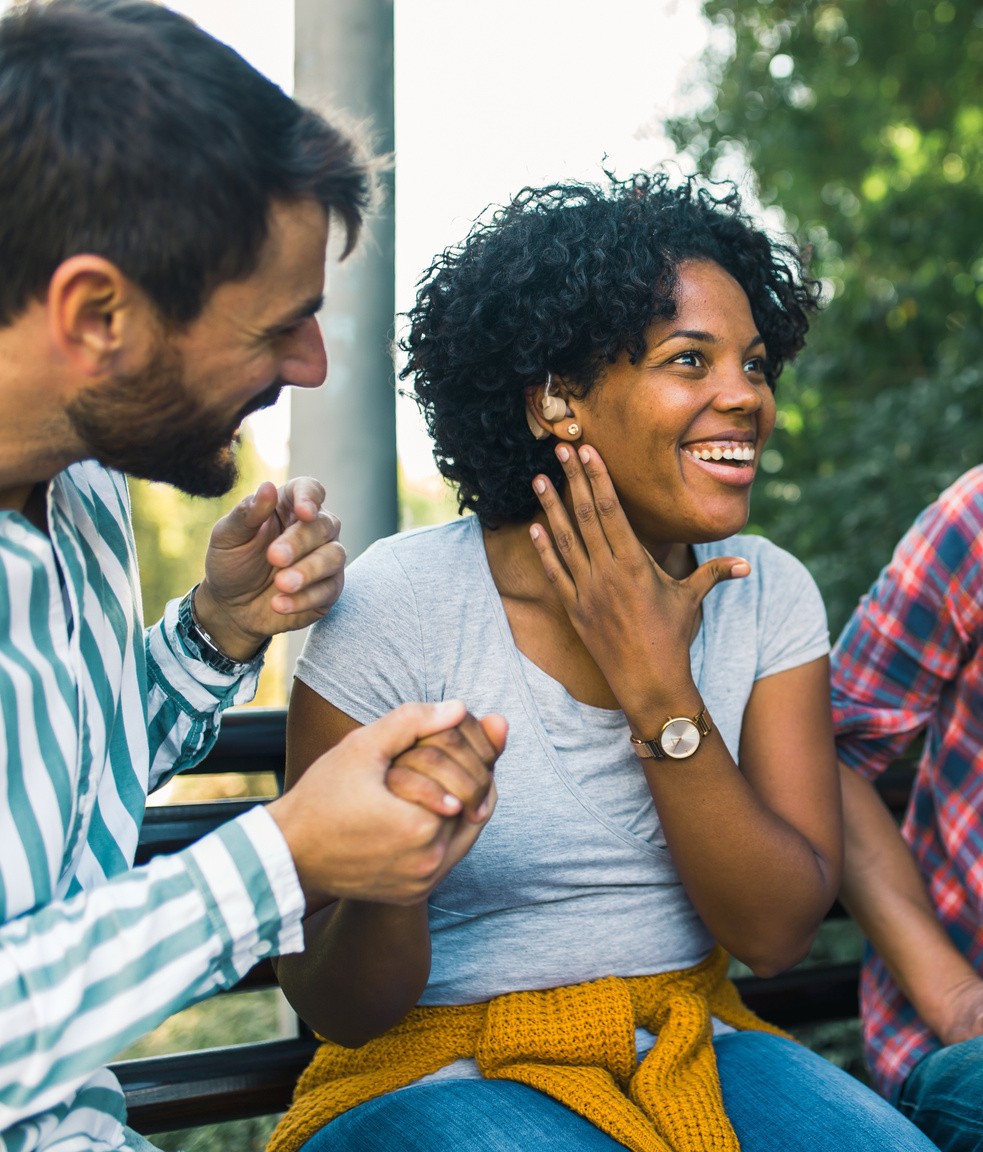 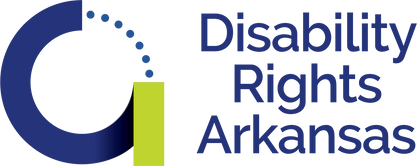 Nosotros podemos ayudar a las personas a acceder losdispositivos tecnológicos y los servicios de TA a través de:Abogacía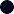 Asistencia TécnicaRepresentación legal Capacitación de auto- abogacíaEjemplos de TA incluyen: DispositivosEvaluaciones practicasCapacitación para uso de dispositivos	Contáctenos	Teléfono: 501-296-1775 V/TTY Línea gratis: 800-482-1774 V/TTY Correo electrónico info@disabilityrightsar.org